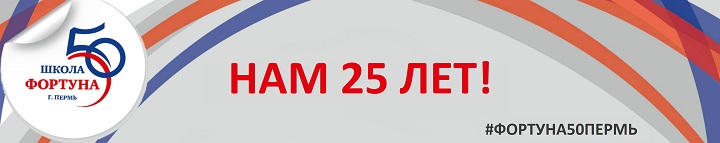 Дорогие родители!Поздравляем вас с началом юбилейного учебного года нашей школы!  Мы любим нашу школу, в которой сохраняются добрые традиции  и каждый год рождаются новые.  С нетерпением ждем встречи с вами.По адресу ул. Крупской 31 а:25 августа, вторник 18.30 – 1 а, б классы19.00 – 1в, г классыПо адресу ул. Ким,78:Родительские собрания могут состоятся дистанционно на платформе Zoom.  Следите за новостями. При очном проведении родительского собрания требуется соблюдение масочного режима.3  сентября, четверг                           18.30 – 9-е классы19.30 –  11а класс7 сентября, понедельник18.30 – 2-е классы19.30 – 3-е  классы8  сентября, вторник18.30 – 4-е классы19.30 – 5-е классы9 сентября, среда18.30 – 6-е классы19.30 – 7-е классы10  сентября, четверг18.30 – 8-е классы10  сентября, четвергСобрание для родителей воскресной школы на 2020-2021 учебный год будут проходить в три потока по индивидуальному приглашению.До кого мы не дозвонились, ждем вас 10.09 по адресу ул. Крупской 31а в 19.30. С собой иметь маску, блокнот, ручку, паспорт.10  сентября, четвергСобрание для родителей воскресной школы на 2020-2021 учебный год будут проходить в три потока по индивидуальному приглашению.До кого мы не дозвонились, ждем вас 10.09 по адресу ул. Крупской 31а в 19.30. С собой иметь маску, блокнот, ручку, паспорт.